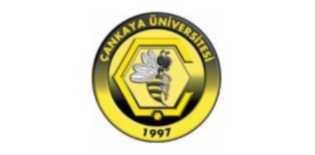 ÇANKAYA ÜNİVERSİTESİ MEKATRONİK MÜHENDİSLİĞİ BÖLÜMÜ ../../ 20.. Sayın Yetkili, Aşağıda ismi geçen Mekatronik Mühendisliği Bölümü öğrencimiz kuruluşunuzda yaz döneminde staj yapmak istemektedir. Üniversitemiz staj yönergesi 4.madddesine göre öğrencilerimiz 20'şer günlük iki dönem halinde toplam 40 iş günü staj yapmak zorundadırlar. Stajların ilk bölümü dördüncü dönem, ikincisi ise altıncı dönem sonunda tamamlanır ve staj süresince öğrencilerimiz üniversitemiz tarafından sigortalanır. İlgi ve yardımlarınız için teşekkür eder, saygılarımızı sunarız. Mekatronik Müh. Staj Koordinatörü:Öğrencinin Adı ve Soyadı: Öğrenci Numarası: Çankaya Üniversitesi Merkez Kampüs: Yukarıyurtçu Mahallesi Mimar Sinan Caddesi No:4 06790, Etimesgut/ANKARA Tel: 0 312 233 13 17 | http://mece.cankaya.edu.tr_ 